MeiosiLa meiosi è il processo di divisione cellulare con il quale si formano i gameti, cellule che hanno la metà dei cromosomi della cellula-madre. Essa avviene solo nelle ovaie e nei testicoli quando si formano ovuli e spermatozoi.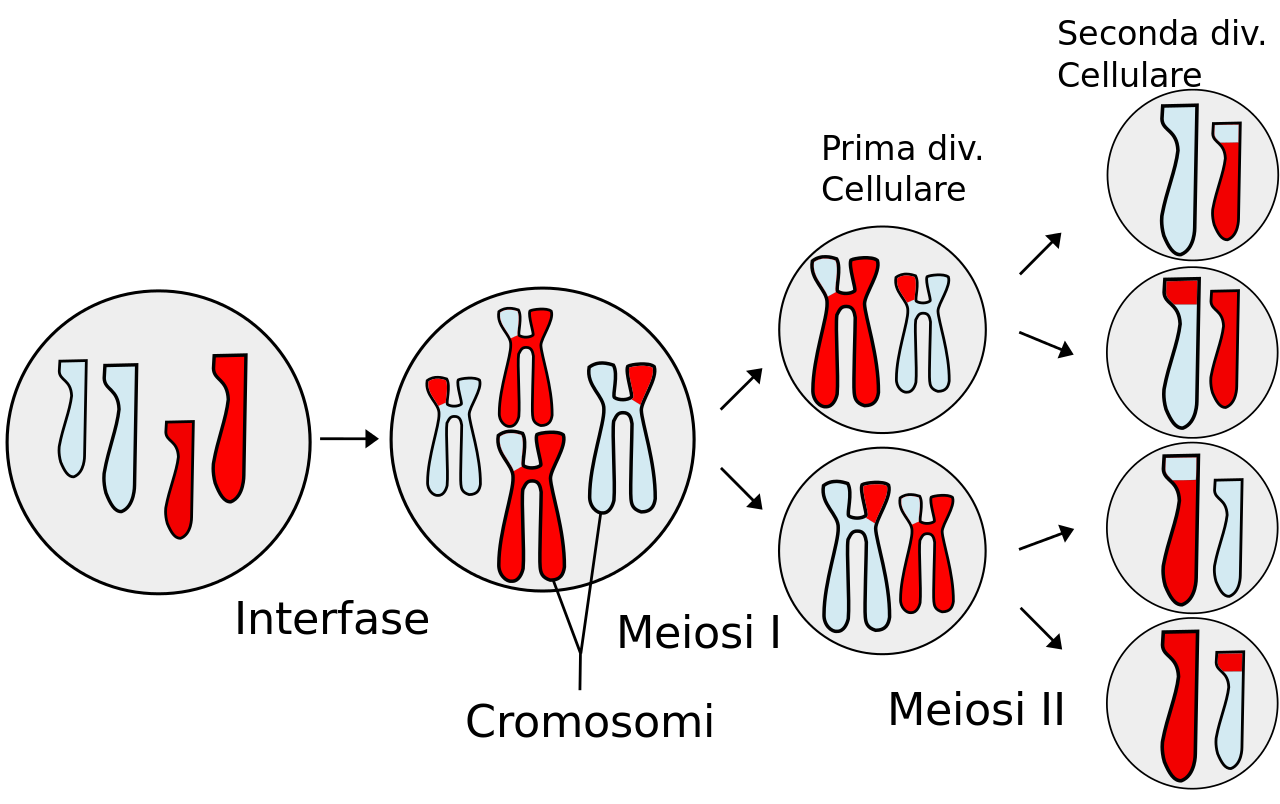 